Representação literáriaJunho é mês de festa!Seguindo com as atividades juninas, é hora de prepararmos algumas bandeirinhas...Vocês podem escolher o papel que utilizarão para isso, mas há uma relação necessária a se fazer com o livro clássico escolhido: Vocês devem elaborar, no mínimo, quatro bandeirinhas juninas e cada uma delas deve representar algo no enredo da história lida. O desafio está lançado!Após a produção, enviem fotos do trabalho de você pelo Moodle.Seja criativo (a)!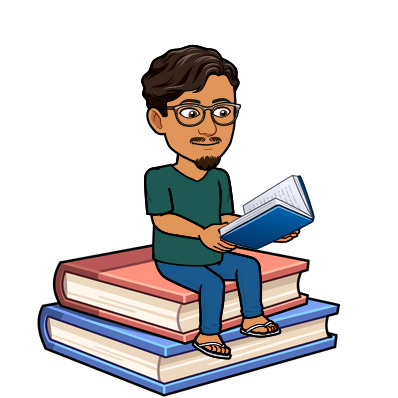 